F.No.  IGDTUW/Acad./Notice/2020              			                                          17th Nov ,2020INFORAMATION REGARDING SCHOLARSHIPS AVAILAVLE TO IGDTUW STUDENTSAll the current students are hereby informed that Academics Branch processes various internal and external scholarship. Usually, first the student has to apply for the scholarship to the parent body for example UGC or AICTE through NSP portal or edistrict portal etc., after that the Academics Branch verifies the credentials of the students online and then students get the scholarship in her saving account through DBT.An indicative list of such scholarships is as follows:The above list is not exhaustive and the Academics Branch only verifies the scholarship application offered by different state governments, central Govt. and different authorities. Students are hereby encouraged for apply for different scholarship offered by different authorities. For any query related to scholarship processing please write to  academicsonline@igdtuw.ac.in.Note: The timeline of filling up of forms for Pre-Matric Post-Matric and Merit cum Means based scholarship of M/o Ministry of Minorities Affairs has been extended upto 30th November 2020.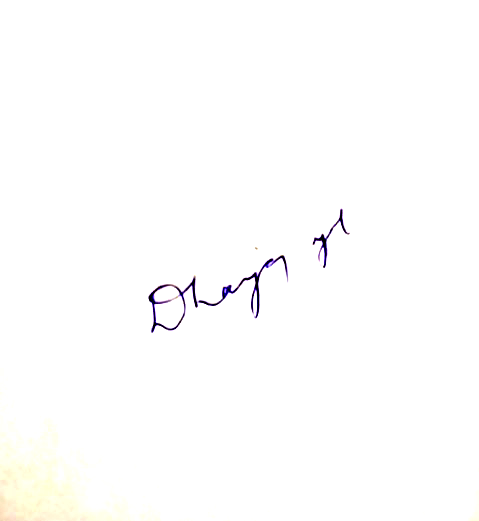             (Dr. Dhanjay Yadav)                                                                                                                               AR (Academics)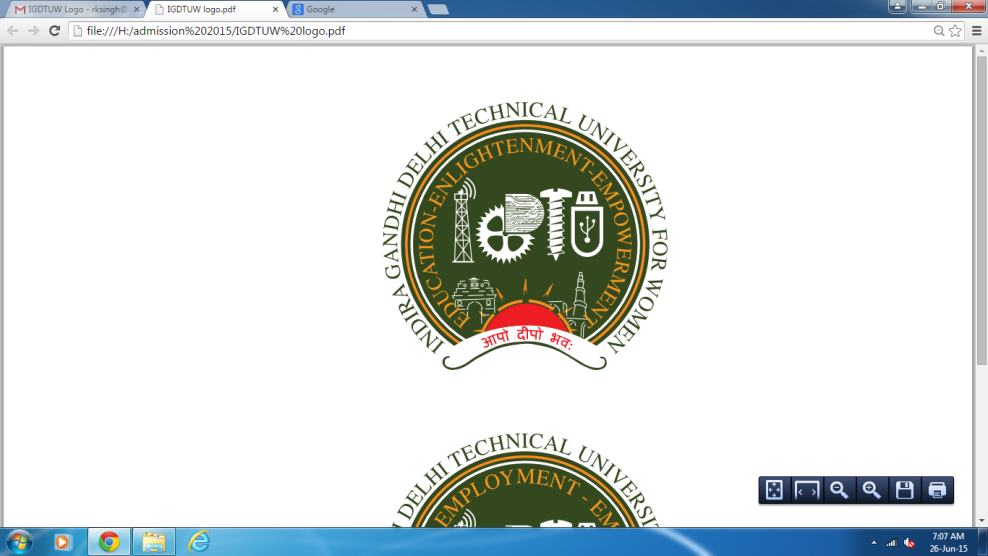 INDIRA GANDHI DELHI TECHNICAL UNIVERSITY FOR WOMENACADEMIC BRANCHName of scholarshipEligibility/ Portal(By offline mode)By IGDTUW Internal ScholarshipsInternal Scholarships(By offline mode)By IGDTUW IGDTUW JRF (TRF) ScholarshipPhD Students(By offline mode)By IGDTUW Name of scholarship (Only for B.Tech Meritorious Students)Name of scholarship (Only for B.Tech Meritorious Students)(By offline mode)By IGDTUW Upma Memorial AwardB.Tech. MAE, 4th year (Overall Topper)(By offline mode)By IGDTUW Dr. Babuajee Jha ScholarshipB.Tech. 1st year all batches (1st Topper)(By offline mode)By IGDTUW Mrs. Phool Devi ScholarshipB.Tech.1styearallbatches(2nd Topper)(By offline mode)By IGDTUW Prof. Shail Bala Jain Motivational AwardB.Tech. ECE, 2nd year (3 Toppers)(By offline mode)By IGDTUW Shri Dharampal ScholarshipB.Tech. 2nd year Topper across all branches(By offline mode)By IGDTUW Sant Rajinder Singh Ji ScholarshipB.Tech. 3rd year Topper across all branchesBodies/Societies/Corporate/ OthersName of the ScholarshipBodies/Societies/Corporate/ OthersMerit cum Means Income  linked financial assistance scheme on edistrict Delhi Government portal(Very Important)https://edistrict.delhigovt.nic.in/For All Delhi Students (Annual income less than Rs. 5 Lakh)Bodies/Societies/Corporate/ OthersMerit Scholarship to SC/ST/OBC/Minority https://edistrict.delhigovt.nic.in/Bodies/Societies/Corporate/ OthersBodies/Societies/Corporate/ OthersStudents of College/Professional Institutions on edistrict delhi portalBodies/Societies/Corporate/ OthersPost Matric Scholarship schemes for SC on edistrict Delhi Govt portalhttps://edistrict.delhigovt.nic.in/Bodies/Societies/Corporate/ OthersPratibha Scholarship by Eaton http://www.eaton.in/EatonIN/EatonExcellenceAwards/index.htmBodies/Societies/Corporate/ OthersMMVY http://scholarshipportal.mp.nic.in/MedhaviChhatra/Medhavi_New/Default.aspxBodies/Societies/Corporate/ OthersNSP Portal PRIME MINISTER'S SCHOLARSHIP SCHEME FOR CENTRAL ARMED POLICE FORCES AND ASSAM RIFLEShttps://scholarships.gov.in/Bodies/Societies/Corporate/ OthersNSP Portal CENTRAL SECTOR SCHEME OF SCHOLARSHIPS FOR COLLEGE AND UNIVERSITY STUDENTShttps://scholarships.gov.in/Bodies/Societies/Corporate/ OthersNSP portalMERIT-CUM-MEANS SCHOLARSHIP FOR PROFESSIONAL AND TECHNICAL COURSES https://scholarships.gov.in/AICTE1. PG SCHOLARSHIP2.PRAGATI SCHOLARSHIP SCHEME3.SAKSHAM SCHOLARSHIP SCHEME4.NATIONAL DOCTORAL FELLOWSHIPhttps://www.aicte-india.org/bureaus/rifd/Scholarship-SchemesBy UGC  (Through UGC portal)PGGATE for GATE qualified M.Tech. studentshttps://www.ugc.ac.in/ugc_schemes/#RGNFSC for Ph.D (SC/ST) candidateshttps://www.ugc.ac.in/ugc_schemes/#MANF for Ph.D (Minority) candidateshttps://www.ugc.ac.in/ugc_schemes/#NET-JRF (OBC) for PhD OBC candidateshttps://www.ugc.ac.in/ugc_schemes/#NFOBC for Ph.D (OBC) candidateshttps://www.ugc.ac.in/ugc_schemes/#